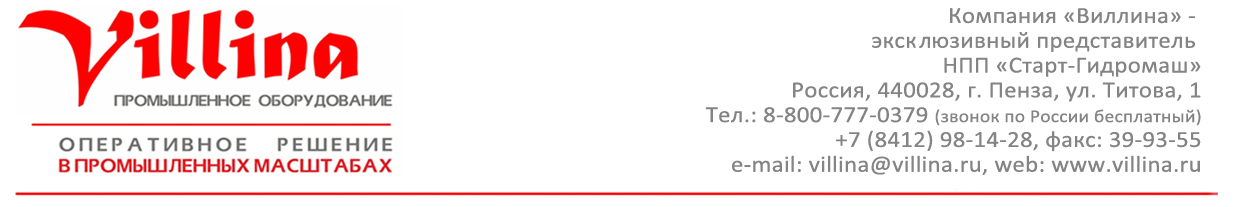 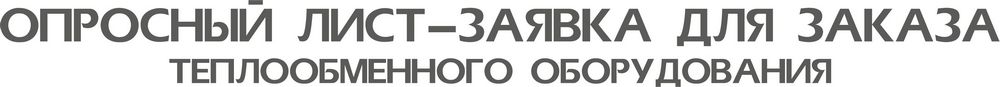 От «_____» ______________________20____ г. № ___________ Опросный лист-заявка отправляется исполнителюпо эл.почте : villina@villina Предприятие-Заказчик__________________________________________________________Адрес:_________________________________________________________________________Тел./факс.____________________________ e-mail ____________________________________Количество __________ шт.  Аналог ________________________________________________Основная цель использования агрегата_____________________________________________Годовая (перспективная) потребность _______-_____________________________________шт.Проектная организация заказчика________________________________________________При наличии сред, отличных от пара и воды необходимо указать теплофизические свойства этих сред:Опросный лист заполнил_______________________________      ____________________     ______________	(Ф.И.О.)                                                    (должность)                           ( дата)1Система, в которой устанавливается теплообменникСистема, в которой устанавливается теплообменникСистема, в которой устанавливается теплообменник2Тепловая нагрузка (мощность), кВтСреда IСреда II3Род теплоносителей4Расходы теплоносителей, м3/час5Температуры теплоносителей Твх/Твых, оС6Допустимое гидравлическое сопротивление, кПа7Рабочее давление, МПа8Необходимая степень резервирования9Габаритные и иные ограничения10Ориентировочные сроки заказа11Регистрация в органах Ростехнадзора    ДА / НЕТСвойстваСреда IСреда IIПлотность,  кг/м3 Теплоемкость, кДж/ (кг*К)Теплопроводность, Вт/(м*К)Кинематическая вязкость,  м2/с